GRUPA KUKUŁKIW tym tygodniu będziemy realizować projekt edukacyjny „Polska – moja ojczyzna”, który będzie się składał z następujących etapów:Kukułka w Małej Ojczyźnie - Moja miejscowośćKukułka Podróżnik - Reporter - Podróż po PolsceKukułka Polak Mały - Symbole narodowe PolskiKukułka muzycznie - Polska pieśnią malowanaKukułki dowiedzą się:co to jest ojczyznajak nazywa się ich miejscowość i jak dawniej wyglądałajak wyglądały w dawnych czasach stroje, zabawy i potrawyjakie miasta mamy w Polsce i z czego one słynągdzie na mapie Polski leży ich miejscowośćjakie są symbole narodowe Polskijakie pieśni związane są z naszym krajemjak zachować się podczas hymnuTemat dnia: Moja miejscowość1. Kochana Kukułko. Czy potrafisz się przedstawić imieniem i nazwiskiem? Czy wiesz w jakiej miejscowości mieszkasz?2. Co to jest ojczyzna? Burza mózgów.Przykładowe odpowiedzi:to coś, co jest nam bliskie, gdzie jest moja rodzinato mój domto moja miejscowośćto kraj, w którym mieszkam – Polska.3. Ojczyzna to coś, co jest nam bliskie. Kukułko, poproś rodzica o rodzinny album. Być może znajdziesz tam zdjęcia Twojej miejscowości z dawnych lat. Po ich obejrzeniu wyjdź na krótki spacer i razem z rodzicami zwróćcie uwagę na to, co się zmieniło chociażby na Twoim podwórku. Może stanął na nim nowy budynek? A może ktoś ściął stare drzewo?4. Jeśli chodzi o tradycje regionalne, Wasi dziadkowie drogie Kukułki mogą wiedzieć o nich sporo. Większość Waszych babć i dziadków chyba nie mieszka daleko od Was. Odwiedźcie ich lub zadzwońcie do nich. Zabawcie się w dziennikarzy i zadajcie im kilka pytań. Poproście o to, by opowiedzieli Wam:jak wcześniej wyglądała okolica, jak wyglądała wieś?czy było dużo domów, drzew, dróg?jak wyglądały stroje dziadków?czy mają jakiś strój z dawnych czasów?w co najchętniej się bawili?jaka była ich ulubiona zabawka?co jedli najczęściej, jakie jedli słodycze?Temat dnia: Podróż po Polsce1. Odsłuchanie znanej Kukułkom piosenki „Jesteśmy Polką i Polakiem”.https://www.youtube.com/watch?v=plug6OIrxRM2. Rozmowa na temat treści piosenki. Przypomnienie i utrwalenie nazw miast wymienionych w piosence. Oglądanie związanych z tymi miastami zdjęć.Zakopane – tam wznoszą się góry Tatry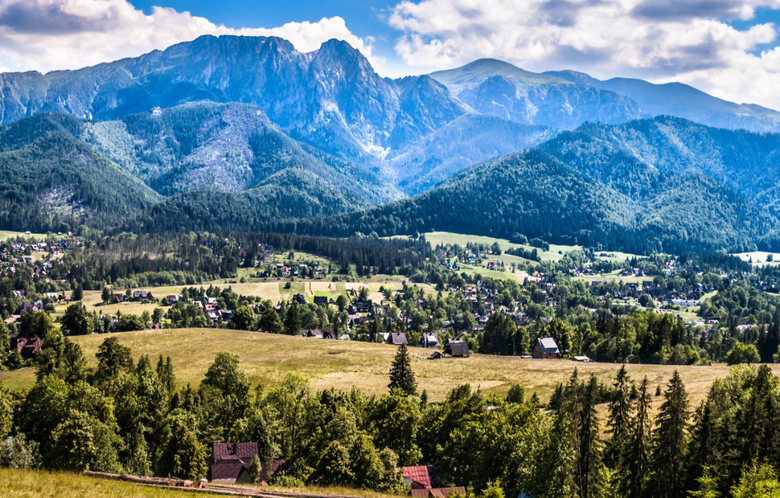 Źródło: radiozet.plKraków – miasto królów polskich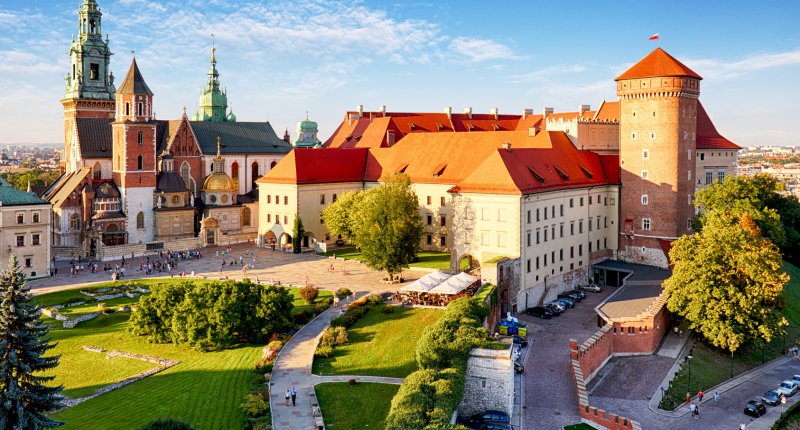 Źródło: qhotels.plWarszawa – stolica Polski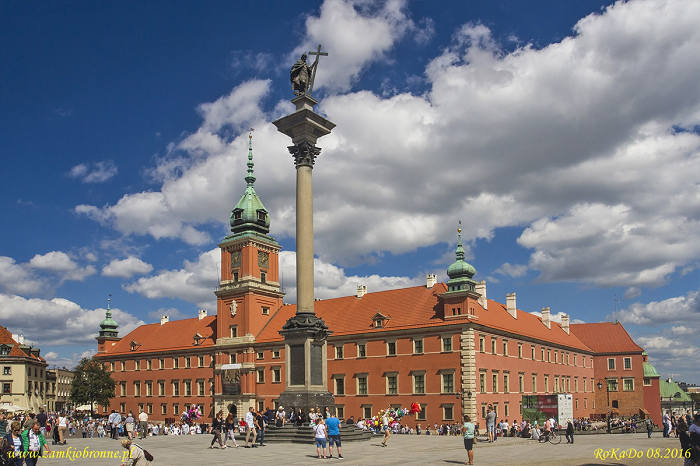 Toruń – miasto znane z przepysznych pierników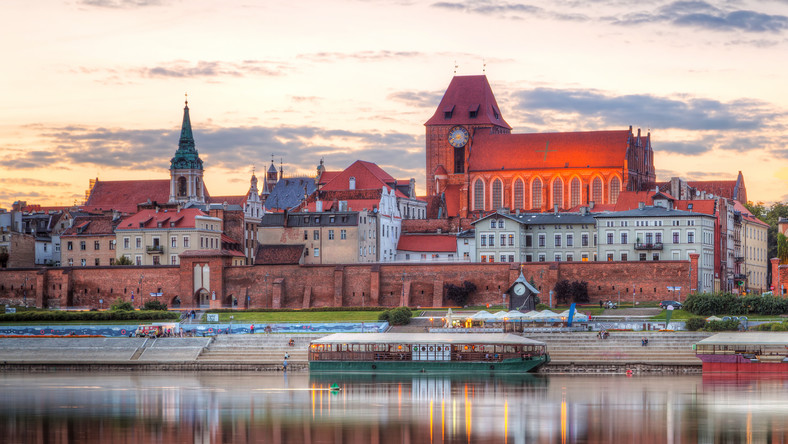 Źródło: wiadomosci.onet.plGdańsk – z tego miasta już jeden krok do Bałtyku – naszego polskiego morza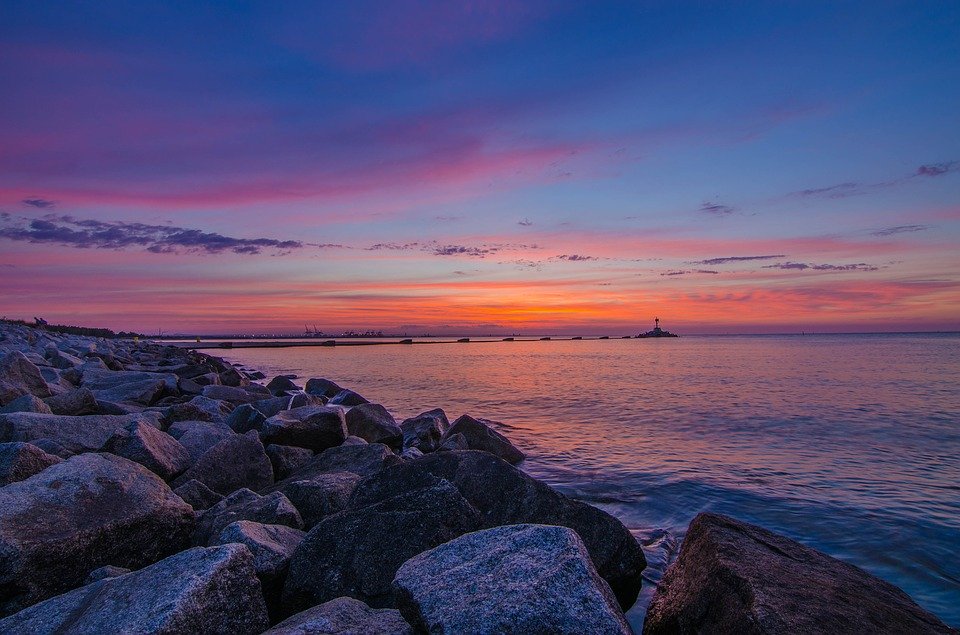 Źródło: pixabay.com3. A teraz droga Kukułko poproś rodzica o mapę Polski. Razem odnajdźcie na niej miejsce, w którym mieszkasz oraz wszystkie wymienione wyżej miasta. Twoim kolejnym zadaniem będzie zamienienie się w reportera. Włóż elegancki strój i koniecznie weź ze sobą mikrofon. Możesz zrobić go samodzielnie np. z rolki, ale jeśli nie masz jej pod ręką, za mikrofon może posłużyć nawet łyżka.Teraz, zapytaj wszystkich domowników które miejsca/miasta w Polsce kiedyś odwiedzili. Poszukaj razem z rodzicami ciekawostek i zdjęć z tych miejsc.Temat dnia: Symbole narodowe Polski1. Wysłuchaj wiersza „Katechizm polskiego dziecka” Władysława Bełzy.- Kto ty jesteś?- Polak mały.- Jaki znak twój?- Orzeł biały.- Gdzie ty mieszkasz?- Między swemi.- W jakim kraju?- W polskiej ziemi.- Czym ta ziemia?- Mą Ojczyzną.- Czym zdobyta?- Krwią i blizną.- Czy ją kochasz?- Kocham szczerze.- A w co wierzysz?- W Polskę wierzę.- Coś ty dla niej?- Wdzięczne dziecię.- Coś jej winien?- Oddać życie.Rozmowa inspirowana wierszem:- Jak nazywa się nasz kraj?- Jak myślisz, co to znaczy kochać swój kraj?- Jak możemy dbać o swój kraj?2. Polskie symbole narodowe – obejrzyj film:https://www.youtube.com/watch?v=DCwEJ9tHt5c3. Rozwiąż zagadki:Pytanie nietrudne - każdy to przyzna ,jak się nazywa nasza Ojczyzna?(Polska)W górach mieszka wielki ptak,to jest Polski naszej znak.Zobaczysz go kiedyś może.To jest właśnie…(Orzeł biały)Biel na niej jest i czerwień.
Powiewa pięknie, gdy wiatr się zerwie.(flaga Polski)4. Praca plastyczno-techniczna „Nasza biało-czerwona”.Z okazji Święta Flagi przypadającego 2 maja zachęcamy do zrobienia własnej flagi. Stwórzcie „coś z niczego”. Flaga Polski jak już wiecie ma dwa kolory – biały i czerwony. Może flaga z nakrętek? A może z papierków po cukierkach? Wiemy, że Kukułki są bardzo pomysłowe. Wasze prace możecie wyeksponować w oknie/wywiesić na balkonie tak jak to robią inni Polacy, by uczcić Święto Flagi.Zdjęcia dzieci z wykonanymi przez siebie flagami można wysyłać na adres mailowy. Fotografie wykorzystane zostaną do kroniki przedszkola. Dziękujemy za nadesłane dotychczas zdjęcia związane z Dniem Ziemi.Temat dnia: Polska pieśnią malowana1. Mazurek Dąbrowskiego – jak należy się zachować podczas hymnu.Najważniejszą pieśnią dla Polski jest Hymn – Mazurek Dąbrowskiego. Podczas jego wykonywania, odtwarzania bądź śpiewania, aby okazać szacunek, należy przyjąć odpowiednią postawę – nie wolno się śmiać, trzeba być poważnym i zachować spokój. Należy stać prosto i zdjąć nakrycie głowy jeśli je mamy. 2. Wysłuchaj hymnu:https://www.youtube.com/watch?v=ioUutRw9WeQW jakich sytuacjach/podczas jakich uroczystości możemy usłyszeć hymn Polski?3. A teraz wysłuchaj piosenek związanych z naszym krajem. Możesz nawet zatańczyć! Improwizacje ruchowe/taneczne możesz wykonać ze skrawkami materiałów/bibułkami/chusteczkami w kolorze czerni i bieli.Piosenka małego patrioty:https://www.youtube.com/watch?v=O8lbwWF7yXoPoleczka:https://www.youtube.com/watch?v=wYSzeb6jrTMPłynie Wisła, płynie:https://www.youtube.com/watch?v=qQWL5wtnpyoPolecamy także okolicznościowy album muzyczny zamieszczony na stronie www.bliżejprzedszkola.pl.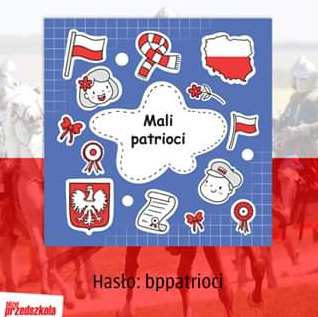 Szczegóły uzyskania dostępu do albumu 
w poniższym linku:https://m.facebook.com/blizejprzedszkola/photos/a.241251786822/10158369053001823/?type=3&source=57Aby w wolnych chwilach kontynuować podróż po Polsce zachęcamy do czytania dzieciom legend z różnych regionów naszego kraju. Teksty wielu z nich dostępne są w sieci, np. na portalu:www.bajkowyzakatek.euA poniżej przedstawiamy korzyści płynące z czytania.CO DAJE DZIECKU CODZIENNE CZYTANIE KSIĄŻEK?1. Stymuluje rozwój mózguOtaczanie dziecka mową od wczesnego dzieciństwa wiąże się więc z lepszym przyswajaniem wiedzy o języku. Im więcej styczności z danym zjawiskiem, tym więcej połączeń między neuronami, dzięki którym dziecko więcej rozumie i tym lepiej radzi sobie z informacją w przyszłości. 2. Rozbudza ciekawość świataKilkulatek zafascynowany jest literackim światem i odbiera go niemal bezkrytycznie. Często można zaobserwować, że dziecko odtwarza zachowanie ulubionych bohaterów, którzy służą mu za przykład.3. Stymuluje rozwój mowy i usprawnia pamięćCzytanie dzieciom stymuluje bierny (rozumienie) oraz czynny (mowa) słownik dziecka. Pomaga także w wyrażaniu własnych myśli. 4. Kształtuje inteligencję emocjonalnąDzięki różnym historiom i wielu bohaterom dziecko nie tylko poznaje uczucia, ale także uczy się je nazywać i dowiaduje się tego, jak można je wyrażać.5. Buduje więź emocjonalnąCodzienna lektura przed snem potrafi być wytchnieniem nie tylko dla malucha, ale i rodzica. Wieczornym resetem i momentem, w którym możemy być tu i teraz – razem.6. Rozwija wyobraźnięLiteratura zmusza do zastanowienia się, analizy, rozwija w ten sposób naszą wyobraźnię. Jest przeciwwagą dla produkcji telewizyjnych, gdzie pozostaje nam rola biernego odbiorcy.7. Poprawia pamięćCzytanie dzieciom pobudza nie tylko wyobraźnię, ale pozwala łączyć nową wiedzę z tym, co maluch już zna. Taka lektura tuż przed snem wzmacnia „mięśnie pamięci” – z każdą nową informacją mózg tworzy nowe synapsy oraz poprawia działanie już istniejących. 8. Zachęca do uczestnictwa w życiu społecznymBadania pokazują, że ludzie, którzy regularnie czytają (bądź którzy mieli styczność z literaturą w wieku dziecięcym), są znacznie bardziej zaangażowani kulturowo i obywatelsko. Mają również większą łatwość i swobodę wypowiedzi.9. Przygotowuje do samodzielnego czytania i pisaniaDziecko, które ma styczność z literaturą od najmłodszych lat, dużo wcześniej poznaje litery i to, co się za nimi kryje. To świetny wstęp do nauki.10. Buduje czytelnika w przyszłościTe dzieci, które z literaturą obcowały od najwcześniejszych lat, mają znacznie większą szansę kontynuować swoje literackie fascynacje w dorosłości. Czytając dzieciom dziś, budujemy czytające społeczeństwo jutra.Źródło: dziecisawazne.pl